Greater Hartford & Central CT RSVP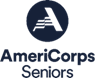 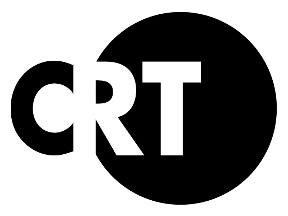 Community Renewal Team, Inc.        	160 Coventry Street, Bloomfield, CT  06002860-519-3484RSVP Volunteer Enrollment FormLast Name _____________________________________ First Name ______________________________ Init. ________Mailing Address  __________________________________________________________          Apt #_________________City __________________________________________________________ State ____________  Zip _______________Phone No. (_______) ____________________________          Cell Phone. (_______) ____________________________                    E-mail Address ___________________________________ <(Required)>    Date of Birth ________/ ________/ ________Ethnicity:  Caucasian   African-American  Hispanic   Native American/Alaskan  Asian/Pacific Islander Middle Eastern      Marital Status:   Married   Single   Widowed/Widower  Divorced   SeparatedVeteran:   Have you ever served in the military OR       are you a spouse of a veteran Physical/Medical Limitations (If any)_________________________________________________________________Do you have a car?   Yes  No    If registering for a program where you will be engaged in using your personal automobile (I.E. Volunteer Medical Transportation Program, MOW’s Driver, etc.) please include name of insurance company & copy of proof of insurance & driver’s license, understanding that if you use your personal automobile, you will arrange to keep in effect automobile insurance equal to or greater than the minimum required by state.Driver’s License # __________________________________ State __________ Exp. Date __________________________Automobile Insurance Co________________________________________________ Exp. Date_____________________Emergency Contact __________________________________________   Phone_________________________________(In the case of injury or illness while volunteering, who should we contact?)Employment Experience ______________________________________________________________________________Volunteer Experience ________________________________________________________________________________PAGE   1Media Release Certification:   By signing below (Volunteer Signature); I hereby grant the Greater Hartford & Central CT RSVP permission to use my likeness in photograph(s)/video in any and all of its publications or on the world-wide web, whether now known or hereafter existing, controlled by the Greater Hartford & Central CT RSVP in perpetuity. I will make no monetary or other claim against the Greater Hartford & Central CT RSVP for the use of the photograph(s)/ video.Policy & Procedure Handbook:  By signing below (Volunteer Signature) I, also, hereby acknowledge that I have received the Policies and Procedures Handbook.  I understand that if I have any questions or concerns regarding the handbook, it is my responsibility to contact RSVP at 860-519-3484._____________________________    ___________                                _____________________________    ___________         Volunteer Signature		               Date		                                   RSVP Staff Signature		           Date__________________________________________________________________________________________________INTERVIEW NOTES: STAFF AREA – DO NOT WRITE BELOW THIS LINE__________________________________________________________________________________________________________________________________________________________________________________________________________________________________________________________________________________________________________________________________________________________________________________________________________________________________________________________________________________________________________________________________________________________________________________________________________________________________________________________________________________________________________________________________________________________________________________________________________________________________________________________________________________________________________________________________________________________________________________________________________Page  2Beneficiary for RSVP Supplemental Insurance:  (Accidental death benefit free of charge to volunteers)Name ___________________________________________________ Relationship ______________________________Address ___________________________________________________ Phone__________________________________